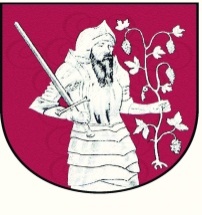 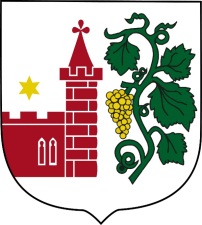 WYCIĄG Z OGŁOSZEŃWÓJTA  GMINY WIŃSKOw sprawie : podania do publicznej  wiadomości  nieruchomości z terenu Gminy Wińsko przeznaczonych do sprzedaży w drodze   ustnego przetargu nieograniczonego  Z ogłoszeniem na sprzedaż nieruchomości można zapoznać się oraz  uzyskać szczegółowe informacje w pokoju nr 11 , tel. 71  38-04-205.Ogłoszenia podaje sie są na stronach internetowych www.winsko.pl i w Biuletynie Informacji Publicznej Gminy Wińsko www.bip.winsko.pl oraz na tablicach ogłoszeń w siedzibie Urzędu Gminy i miejscowościach oraz w  gazecie „Gazeta Lubińska”.Nr konta na które należy wpłać wadium Gmina Wińsko 36  9598 0007 0100 0172  2001  0147 -dowód wpłaty wadium należy przedłożyć komisji w dniu przetargu.                                                                                                                                                                   Wójt Gminy Wińsko                                                                                                                                                            Jolanta Krysowata- ZielnicaPoz.Nieruchomość położona w obrębieKsięga wieczystaNr działkiPow. w haOpis nieruchomościPrzeznaczenie w planiezagospodarowaniaWysokość wadium  w  złotych oraz termin wniesieniaCenaTermin zapłatyDzień, godzina przetargu oraz miejsce  1RudawaWR1l/00026277/166/20,1578Nieruchomość gruntowaBrak planu została wydana decyzja o warunkach zabudowy5.000,- do 17.01.2022r.37.000,00Przed zawarciem aktu notarialnego20.01.2022roku pokój nr 11 o godz. 11002RudawaWR1l/00026277/166/30,1735Nieruchomość gruntowaBrak planu została wydana decyzja o warunkach zabudowy5.000,- do 17.01.2022r.38.000,00Przed zawarciem aktu notarialnego20.01.2022roku pokój nr 11 o godz. 11003Rudawa WR1l/00026277/166/40,1959Nieruchomość gruntowaBrak planu została wydana decyzja o warunkach zabudowy5.000,- do 17.01.2022r.36,000,00Przed zawarciem aktu notarialnego20.01.2022roku pokój nr 11 o godz. 11004RudawaWR1l/00026277/166/50,2003Nieruchomość gruntowaBrak planu została wydana decyzja o warunkach zabudowy5.000,- do 17.01.2022r.37,000,00Przed zawarciem aktu notarialnego20.01.2022roku pokój nr 11 o godz. 11005Moczydlnica KlasztornaWR1l/00025357/942/4O,1047Nieruchomość gruntowaBrak planu3.000,- do 17.01.2022r.23.000,00Przed zawarciem aktu notarialnego20.01.2022roku pokój nr 11 o godz. 1300